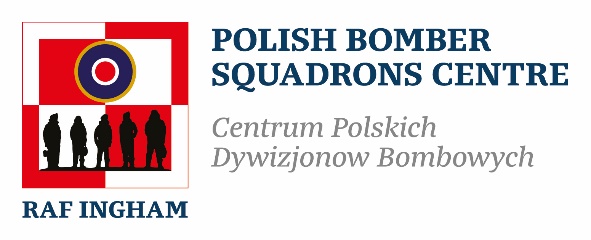 Formularz Członkowski(Proszę używać wielkich liter) *Prosimy o podanie adresu e-mail, ponieważ jest to najbardziej ekonomiczny i przyjazny dla środowiska sposób komunikacji.Członkostwo
Deklaracja Gift AidCzy wiesz, że możemy ubiegać się o 25p z tytułu Gift Aid za każdy wpłacony przez Ciebie £1 na opłaty członkowskie i darowizny na naszą organizację?
Tak, chcę, aby RAF Ingham Heritage Group mógł ubiegać się o Gift Aid od wszystkich moich opłat członkowskich i jakichkolwiek darowizn, które zrobię w przyszłości lub zrobiłem w ciągu ostatnich czterech lat. Jestem płatnikiem podatku w Wielkiej Brytanii i rozumiem, że jeśli zapłacę mniej podatku dochodowego i/lub podatku od zysków kapitałowych niż kwota Gift Aid ubiegana na wszystkie moje darowizny w danym roku podatkowym, moim obowiązkiem jest zapłacenie różnicy. (Zaznacz pole, aby potwierdzić).     
Tak, chciałbym otrzymywać kwartalny biuletyn i inne informacje związane z RAF Ingham Heritage Group. (Zaznacz pole, aby potwierdzić).NamePlease make cheques payable to: Ingham Aviation Heritage LtdPlease send completed form and cheque to: Membership Secretary RAF Ingham Heritage Centre Middle Street Fillingham DN21 5BU AL12 - Jun 20 OFFICIAL USE ONLY OFFICIAL USE ONLY Membership No. Pan/Pani ImięNazwiskoAdres Kod pocztowyTelefonTelefonData urodzeniaEmail* Czy byleś już członkiem naszej organizacji? TAKNIECzy masz związek z dywizjonem 199 lub z Polską?Czy posiadasz jakieś umiejętności, które możesz zaoferować?
Indywidualne
£10.00 Rodzina(2 Dorosłych & Dzieci poniżej 16)
£15.00 Signature Date 